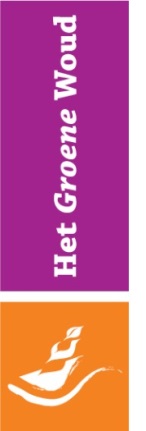 Founding partnerschap Het Groene Woud – Rabobank1 oktober 2017AanleidingHet Groene Woud en Rabobank zijn er van overtuigd dat het Nationaal Landschap, als binnentuin van de 3 grote steden, van groot belang is voor burgers, ondernemers en bezoekers in Midden-Brabant.Het Groene Woud en Rabobank stellen zich tot doel maatschappelijke/burger- en ondernemersinitiatieven te stimuleren en te faciliteren én de streek uit te dragen, ten behoeve van het versterken van het Nationaal Landschap, inclusief de 3 steden. En daarbij op zoek te gaan naar meervoudige waardencreatie.Daarvoor zijn middelen nodig (uren en euro’s), zowel procesgeld als projectgeld.Het daarvoor in het leven geroepen huidige streekfonds, levert steeds minder op; de Rabo-streekrekeningen brengen bij de huidige rentestand weinig op voor het streekfonds.Vanuit projecten Landschappen van Allure in Het Groene Woud wordt gewerkt aan nieuwe verdienmodellen en fondsvorming. Voor efficiëntie en duidelijkheid is het wenselijk te komen tot één, of aan te sluiten bij het bestaande, streekfonds.In Het Groene Woud zijn initiatieven @nder geld, die de toepassing van lokale valuta onderzoeken en in de praktijk trachten vorm te geven.Het Groene Woud werkt aan een nieuw 4 jarenprogramma 2017-2020 en een nieuwe samenwerkingsovereenkomst (SOK) met provincie Noord-Brabant.Het Groene Woud streeft naar 1 effectieve en efficiënte uitvoeringsorganisatie.Rabobank draagt Het Groene Woud een warm hart toe en ziet kansen, vanuit de thema’s duurzaamheid, circulaire economie en stad-land-verbinding.Rabobank heeft zijn wortels in de regio en draagt bij aan de ontwikkeling van (initiatieven in) de regio door middel van het coöperatief dividend.Rabobank wil zelf maatschappelijk ondernemen en maatschappelijk ondernemen bij anderen bevorderen.DoelHet vergroten van betrokkenheid, eigenaarschap en samenwerking van bewoners, bedrijven, organisaties en overheden in Nationaal Landschap Het Groene Woud.Het versterken van de kernwaarden van het Nationaal Landschap en de verbinding met de 3 steden (vice-versa) door het aanjagen en faciliteren van de uitvoering.Het generen van uitvoeringsmiddelen door het ontwikkelen en in praktijk brengen van nieuwe financieringsvormen voor het streekfonds. Voor de periode 2017-2020 inzetten op de prioritaire thema’s: de groene driehoek, de circulaire driehoek, de vitale driehoek, de mozaïek driehoek en de gastvrije driehoek(concept uitvoeringsprogramma Het Groene Woud 2017-2020).Strategisch partnerschapDe Rabobank streekrekening verdwijnt als input voor het streekfonds. Het partnerschap spant zich in om op andere manieren middelen voor het streekfonds te genereren.Een beperkt aantal (grote) bedrijven, de founding partners, en de donateurs van het huidige Streekfonds, doneren jaarlijks een bijdrage in het Streekfonds 2.0 (bij voorkeur minimaal 3 partners bij de start van het strategisch partnerschap).Het Groene Woud en Rabobank gaan een samenwerking aan en dragen dit actief uit, wat andere (MKB)bedrijven aanzet om ook mee te doen.De Rabobank levert daartoe een lid in de groep van founding partners en in de onafhankelijke adviescommissie van Het Groene Woud. De Rabobanken In Het Groene Woud dragen 2 jaar lang (2017-2018) jaarlijks € 12.500,- coöperatief dividend af in het streekfonds.Een door de founding partners (van het eerste uur) ingestelde onafhankelijke adviescommissie beoordeelt de ingediende initiatieven op de intenties en kent de als goed beoordeelde initiatieven het predicaat Het-Groene-Woud-waardig cq Het-Groene-Woud-stempel toe. De vereiste intenties worden gezamenlijk met de founding partners vastgesteld (zie bijlage 1 op pagina 4). Het advies is bindend voor de founding partners.Rabobank en Het Groene Woud spannen zich in voor de goedgekeurde projecten bij het vinden van financiering; vanuit een brede blik en benutting van bestaande duurzaamheidsbudgetten (zoals bv een impactlening). De goedgekeurde initiatieven (ondernemersplannen van ondernemers dan wel projectplannen van maatschappelijke initiatieven) kunnen in aanmerking komen voor een bijdrage uit het streekfonds, Deze initiatieven met een ‘Het-Groene-Woud-stempel’ zijn inhoudelijk al goed bevonden; het bestuur van Het Groene Woud toetst aanvullend nog op financiële streekfondsvoorwaarden.Rabobank biedt deze initiatiefnemers desgewenst ook toegang tot primair kapitaal in de vorm van een lening en/of een bijdrage uit het coöperatief dividend. Deze initiatieven met een ‘Het-Groene-Woud-stempel’ zijn inhoudelijk al goed bevonden; de Rabobank toetst aanvullend nog op het verstrekkingsbeleid/-voorwaarden. MeerwaardeVoor Het Groene Woud:. eigenaarschap wordt vergroot, community wordt groter en sterker. kernwaarden worden versterkt door medefinanciering van goede initiatieven. er worden nieuwe initiatieven aangejaagd. Streekfonds blijft belangrijk voor inzet van middelen voor facilitering en uitvoering. toetreden meer bedrijven/founding partners (als 1 schaap over de dam is…). Het Groene Woud wordt minder afhankelijk van overheidsmiddelen. met partnerschap en particuliere middelen een sterker programma 2017-2020 cq   aanbod aan de provincie (vervolg SOK). Werkplaats Het Groene Woud krijgt een impuls, als loket voor gebiedsontwikkeling en facilitering van initiatieven.Voor founding partners:. profilering als maatschappelijk betrokken en ondernemend bedrijf. actieve bijdrage als regionaal geworteld bedrijf. partner in een groot/breed regionaal netwerk. effectieve inzet van mvo-middelen (multiplier). (deel) voorbereidend werk ‘uitbesteed’ aan de uitvoeringsorganisatie van Het  Groene Woud.Aanvullend specifiek voor Rabobank:. nieuwe klanten (met toegang tot primair kapitaal via Het-Groene-Woud-stempel) . meer (groene) economische ontwikkeling in het werkgebied van de Rabobank. initiatieven dragen bij tot verduurzaming van de regio, wat past bij het gedachten-   goed van de Rabobank. De Uitdaging krijgt een impuls.Voor initiatieven:. mogelijkheid realisatie project neemt toe door medefinanciering vanuit Streekfonds . mogelijkheid project neemt toe doordat Rabobank zich inzet als financieel regisseur om project te realiseren. meedoen in Het Groene Woud (en donatie in streekfonds) wordt aantrekkelijker. meeliften op promotie van Het Groene Woud.UitvoeringDe uitvoeringsorganisatie van Het Groene Woud ondersteunt initiatiefnemers bij het opwerken van hun idee tot een uitvoeringsgereed project.De uitvoeringsorganisatie van Het Groene Woud bereidt de adviezen van de onafhankelijke adviescommissie voor. Mocht medefinanciering worden gevraagd van het streekfonds dan bereidt de uitvoeringorganisatie de agendering in en besluitvorming door het bestuur van Het Groene Woud voor.De uitvoeringsorganisatie van Het Groene Woud ontwikkelt zelf (europese) programma’s, met de mogelijkheid voor de founding partners om te kunnen participeren.Met de founding partners worden afspraken gemaakt over de bijdrage van het streekfonds in de exploitatie van de uitvoeringsorganisatie van Het Groene Woud (% overhead/proces).Het Groene Woud profileert in haar communicatie naast de streek(organisatie) ook de  founding partners en (resultaten van) de gehonoreerde projecten.De Rabobank profileert Het Groene Woud in haar communicatie binnen het eigen netwerk.Martin Houben							Yvo KortmannRabobank							Het Groene WoudBijlage 1 – Voorstel intenties/selectiecriteria:Het initiatief draagt bij aan de regionale ambitiesHet initiatief leidt tot uitvoeringHet initiatief bestaat uit een regionaal partnerschap en/of regionale ketenDe gemeenschap is betrokken bij het initiatief (actief burgerschap, sociaal ondernemerschap)Het initiatief heeft een regionale impactHet initiatief sluit zich aan bij de gebiedscoöperatie (diverse soorten lidmaatschappen)Het initiatief heeft (zicht op) een sluitende businesscase, gericht op continuïteitHet initiatief levert zelf ook een (financiële) bijdrageHet initiatief kent (op termijn) een nieuw verdienmodel